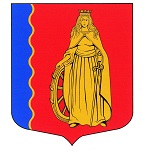 МУНИЦИПАЛЬНОЕ ОБРАЗОВАНИЕ«МУРИНСКОЕ ГОРОДСКОЕ ПОСЕЛЕНИЕ»ВСЕВОЛОЖСКОГО МУНИЦИПАЛЬНОГО РАЙОНАЛЕНИНГРАДСКОЙ ОБЛАСТИАДМИНИСТРАЦИЯПОСТАНОВЛЕНИЕ06.07.2022                                                                                № 176      г. МуриноО внесении изменения в постановление администрации муниципального образования «Муринское городское поселение» Всеволожского муниципального района Ленинградской области от 02.03.2022 № 61 «Об утверждении Методики оценки эффективности деятельности бюджетных и казенных учреждений муниципального образования «Муринское городское поселение» Всеволожского муниципального района Ленинградской области»В соответствии с Федеральным законом от 06.10.2003 № 131-ФЗ 
«Об общих принципах организации местного самоуправления в Российской Федерации», Федеральным законом от 12.01.1996 № 7-ФЗ «О некоммерческих организациях» администрация муниципального образования «Муринское городское поселение» Всеволожского муниципального района Ленинградской областиПОСТАНОВЛЯЕТ:Внести в постановление администрации муниципального образования «Муринское городское поселение» Всеволожского муниципального района Ленинградской области от 02.03.2022 № 61 «Об утверждении Методики оценки эффективности деятельности бюджетных и казенных учреждений муниципального образования «Муринское городское поселение» Всеволожского муниципального района Ленинградской области» (далее – Методика) изменение изложив Приложение № 1 к Методике в новой редакции в соответствие с приложением к настоящему постановлению.Ведущему специалисту сектора делопроизводства Чернобавской Е.Н. ознакомить с данным постановлением руководителей бюджетных учреждений. Контроль за исполнением настоящего постановления возложить 
на заместителя главы администрации Лёвину Г.В.Врио главы администрациизаместитель главы администрации                                                 А.Н. Бекетов